RENGINIO DALYVIŲ SĄRAŠAS        arba                        ir (arba )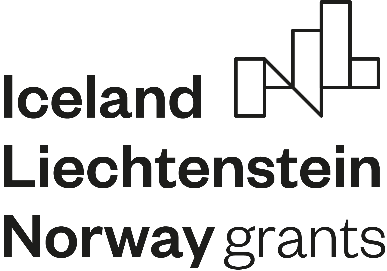 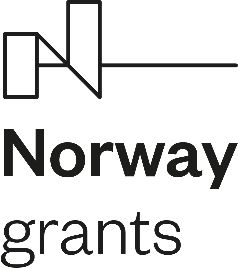 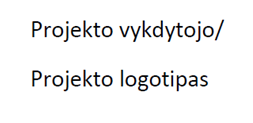 Patvirtinta        arba                        ir (arba )Viešosios įstaigos Centrinės projektų valdymo agentūros direktoriaus pavaduotojo                              2020 vasario d. potvarkiu Nr.    Projekto vykdytojo pavadinimasProjekto pavadinimasProjekto kodasRenginio pavadinimasRenginio dataRenginio vieta Renginio trukmėEil. Nr.Dalyvio vardas, pavardėOrganizacijos pavadinimasPareigosKontaktiniai duomenys(tel.nr., el. paštas)Parašas